SystmOnline – PPG Quick Guide.Home Screen: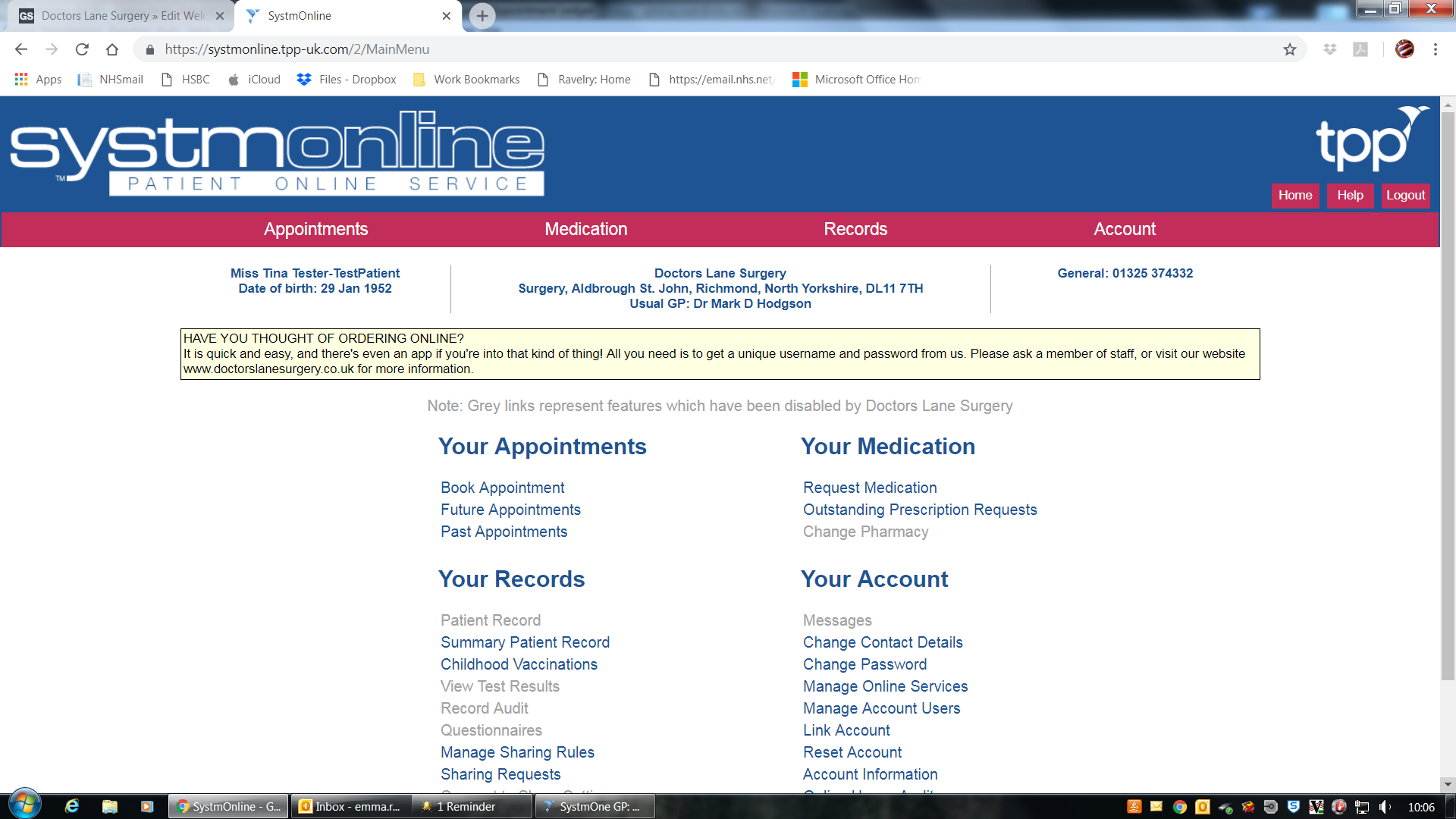 Ordering medication: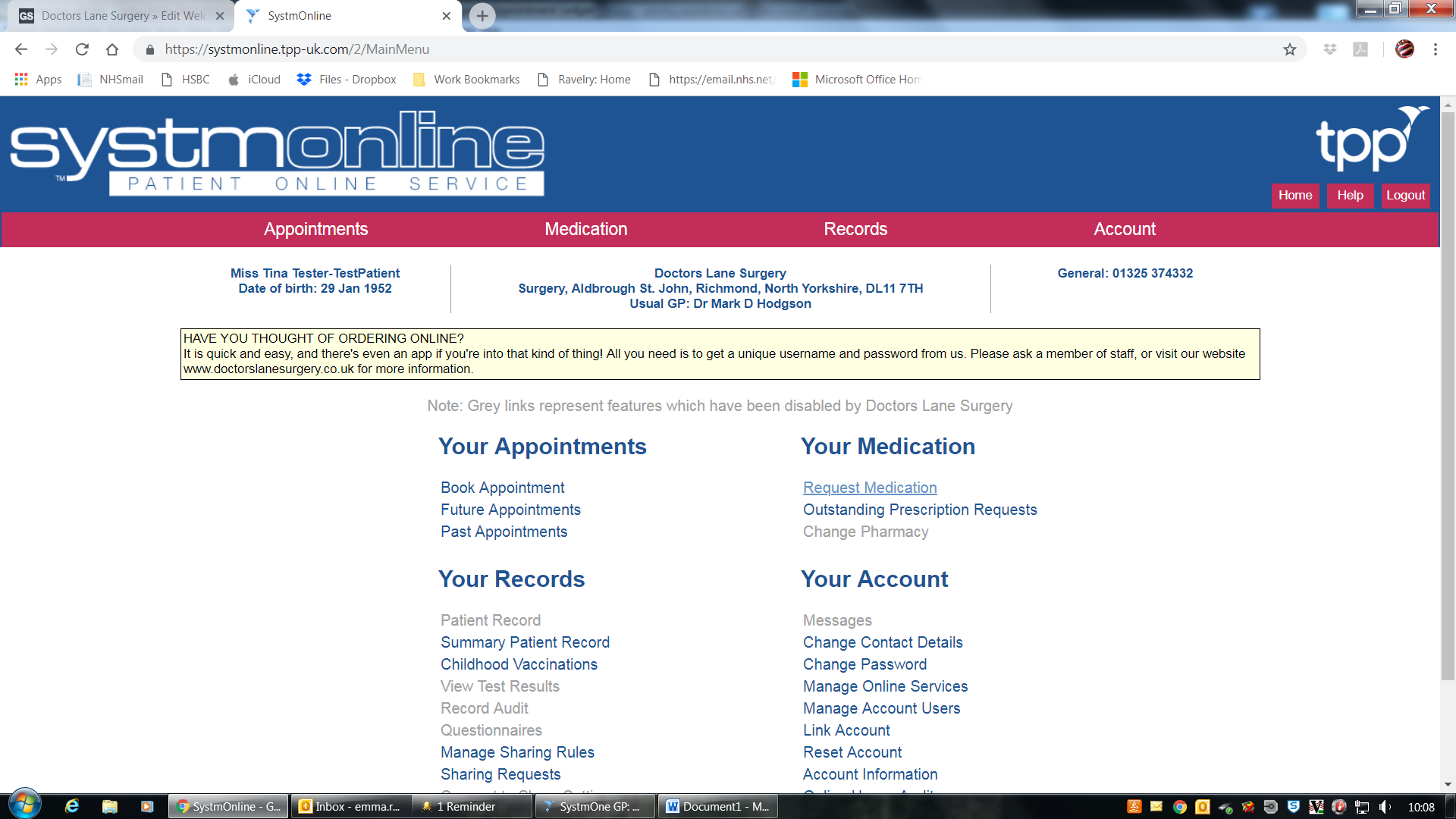 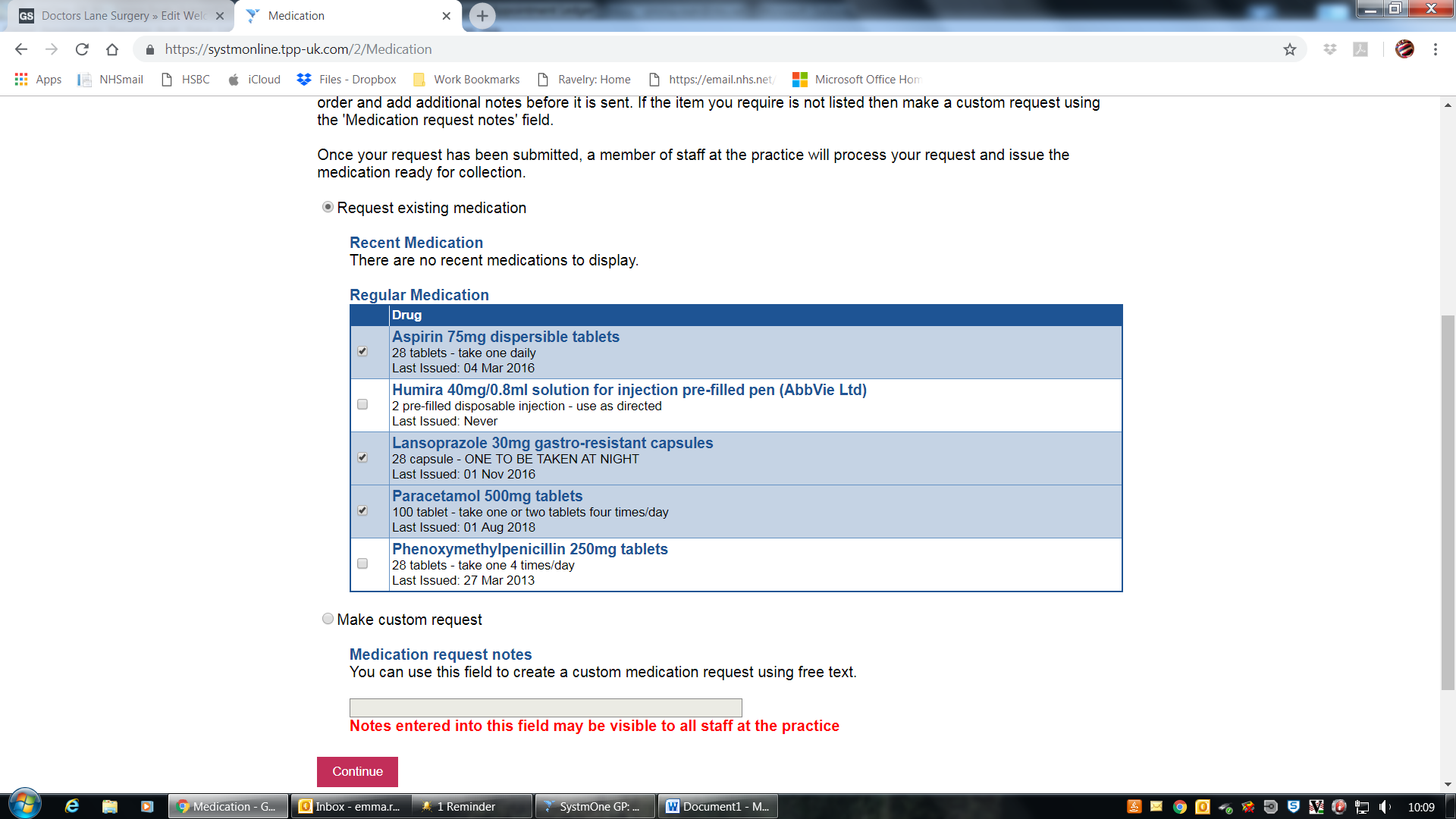 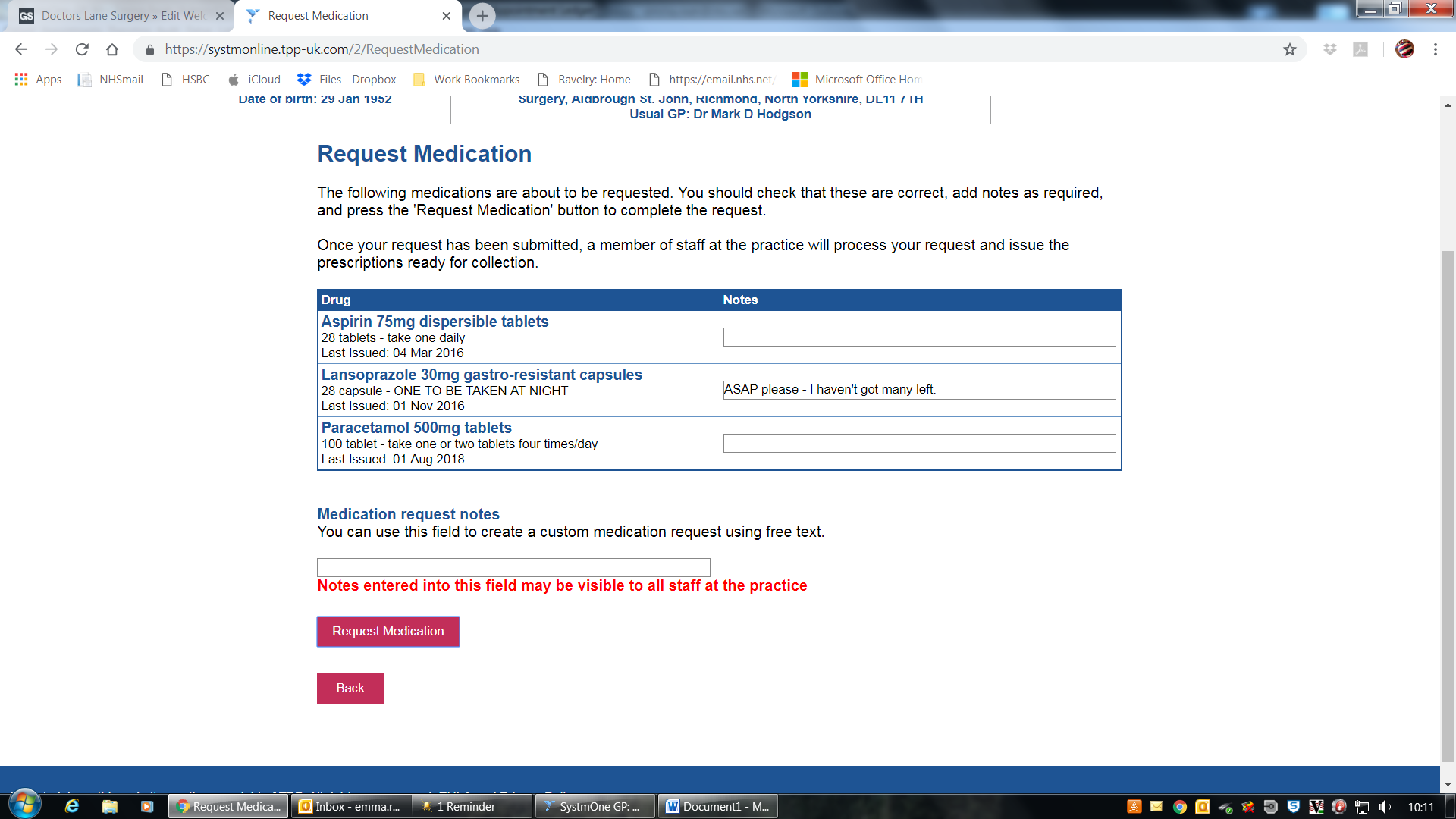 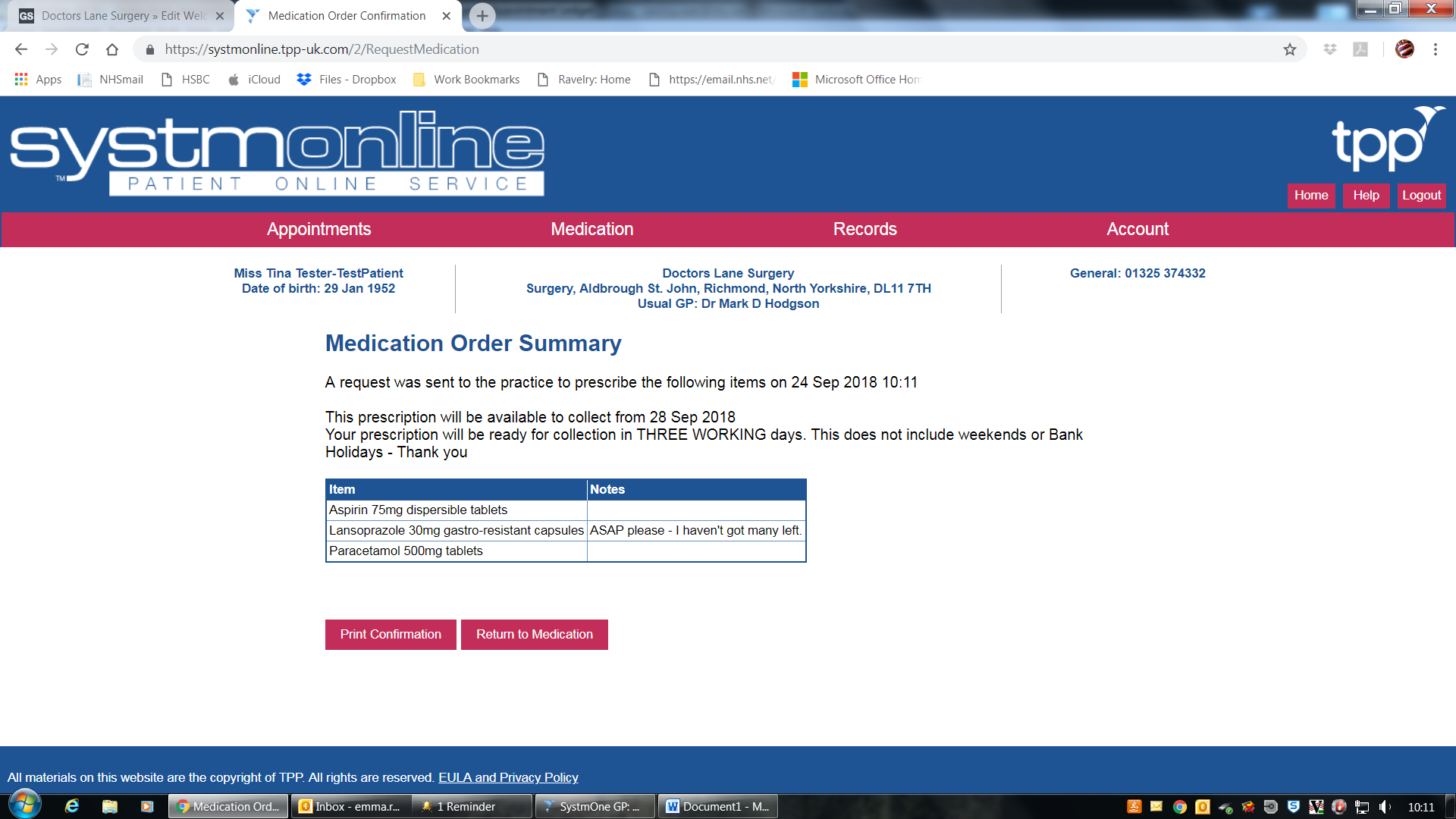 Booking appointments: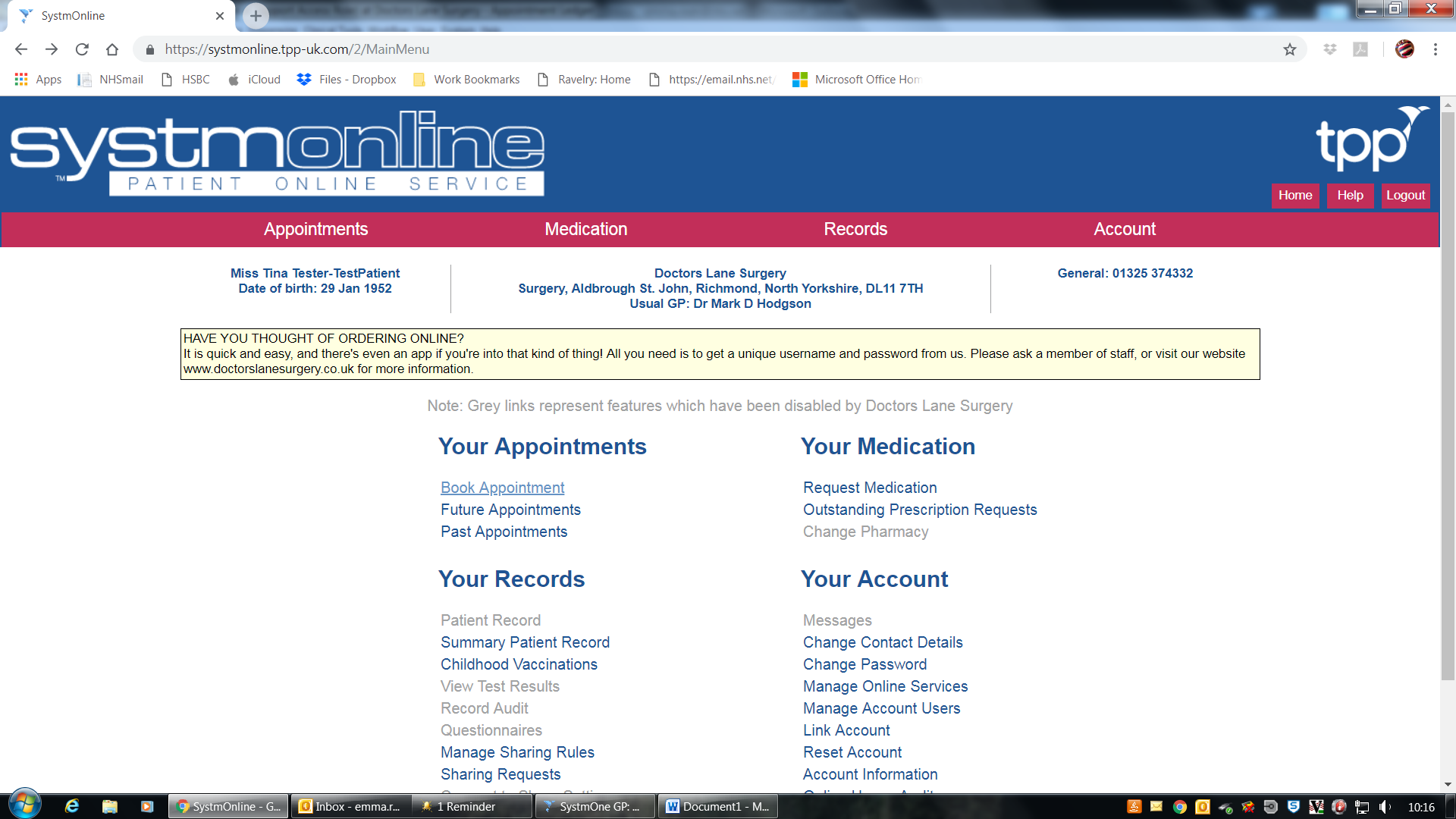 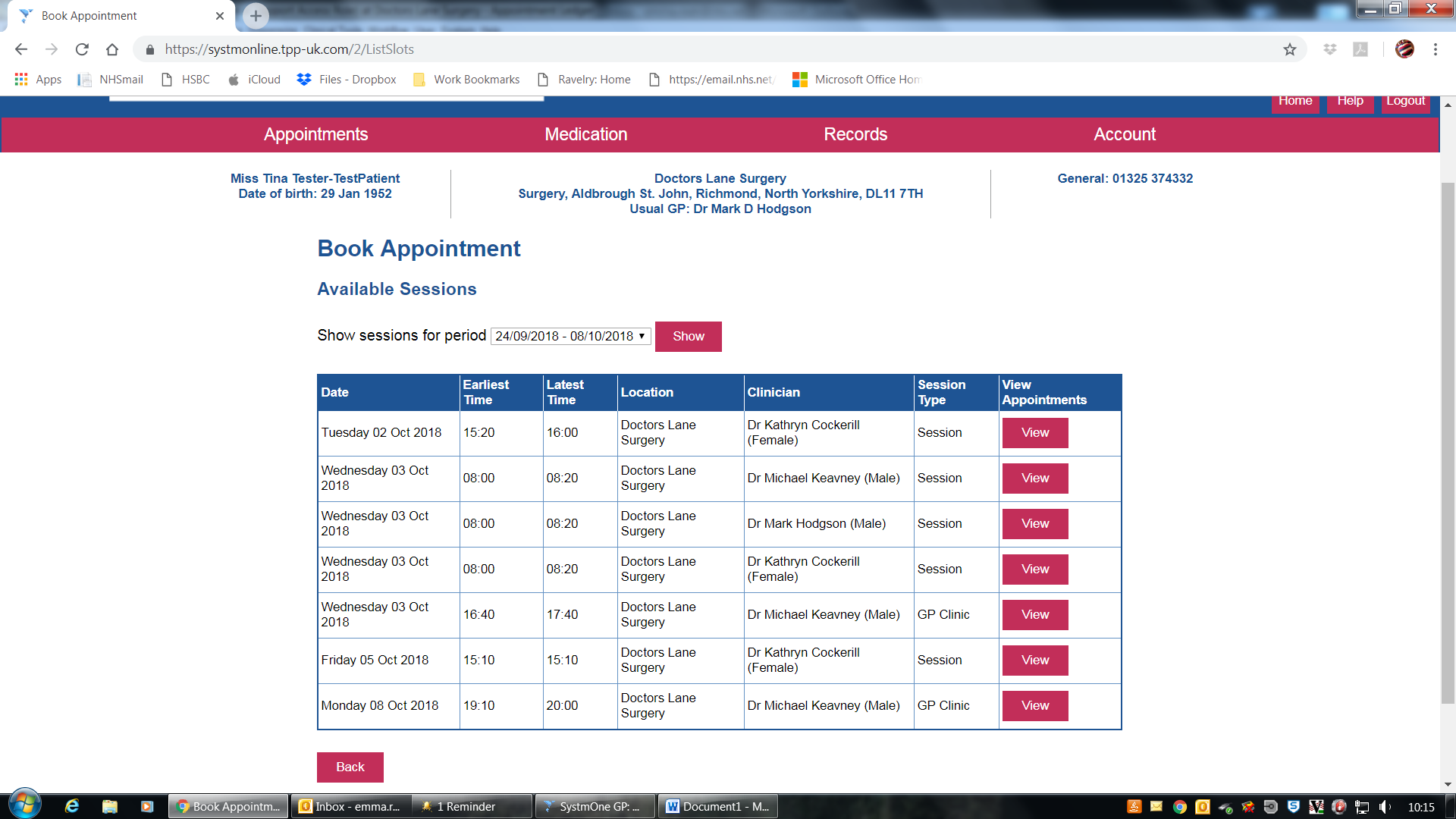 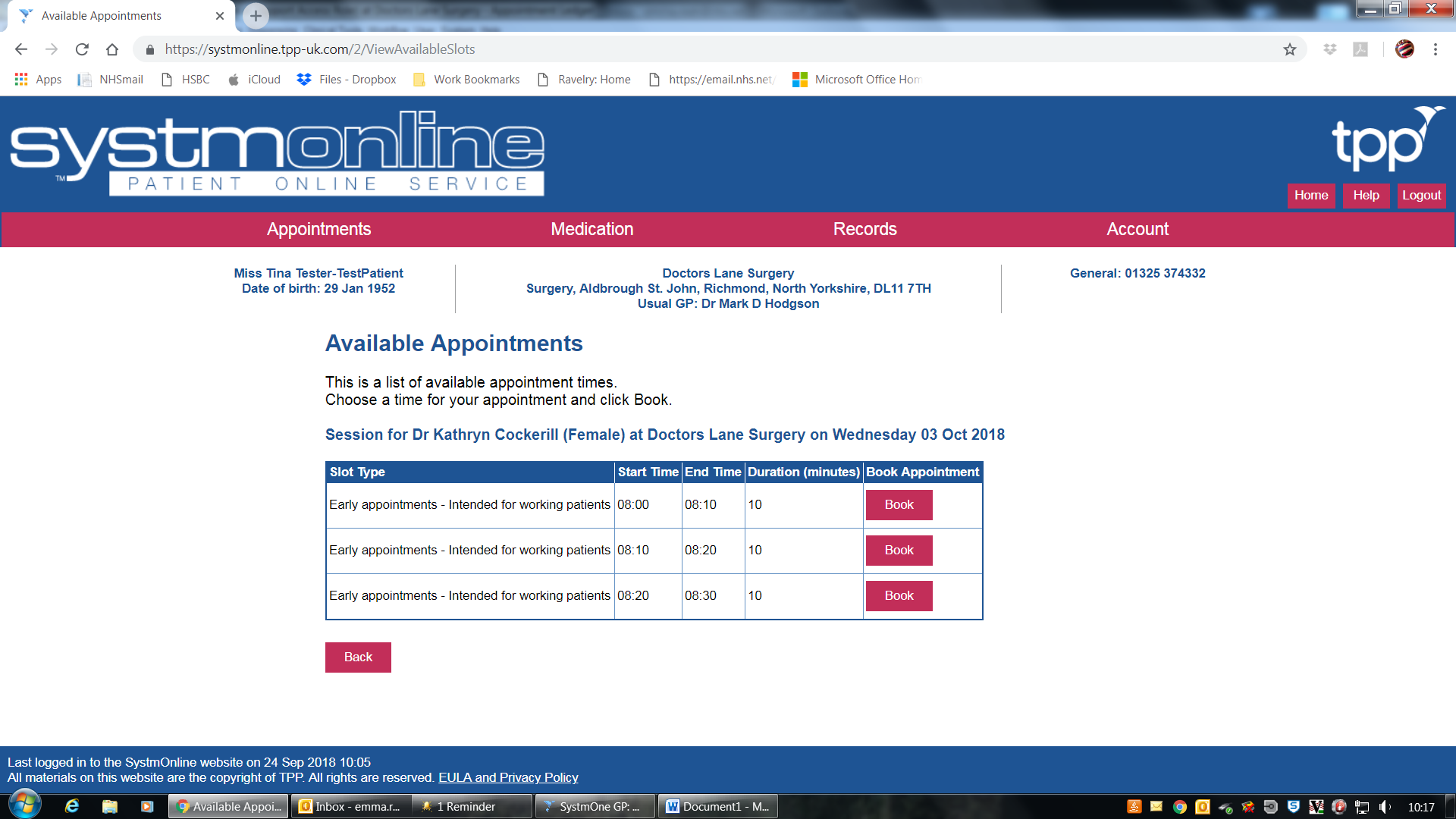 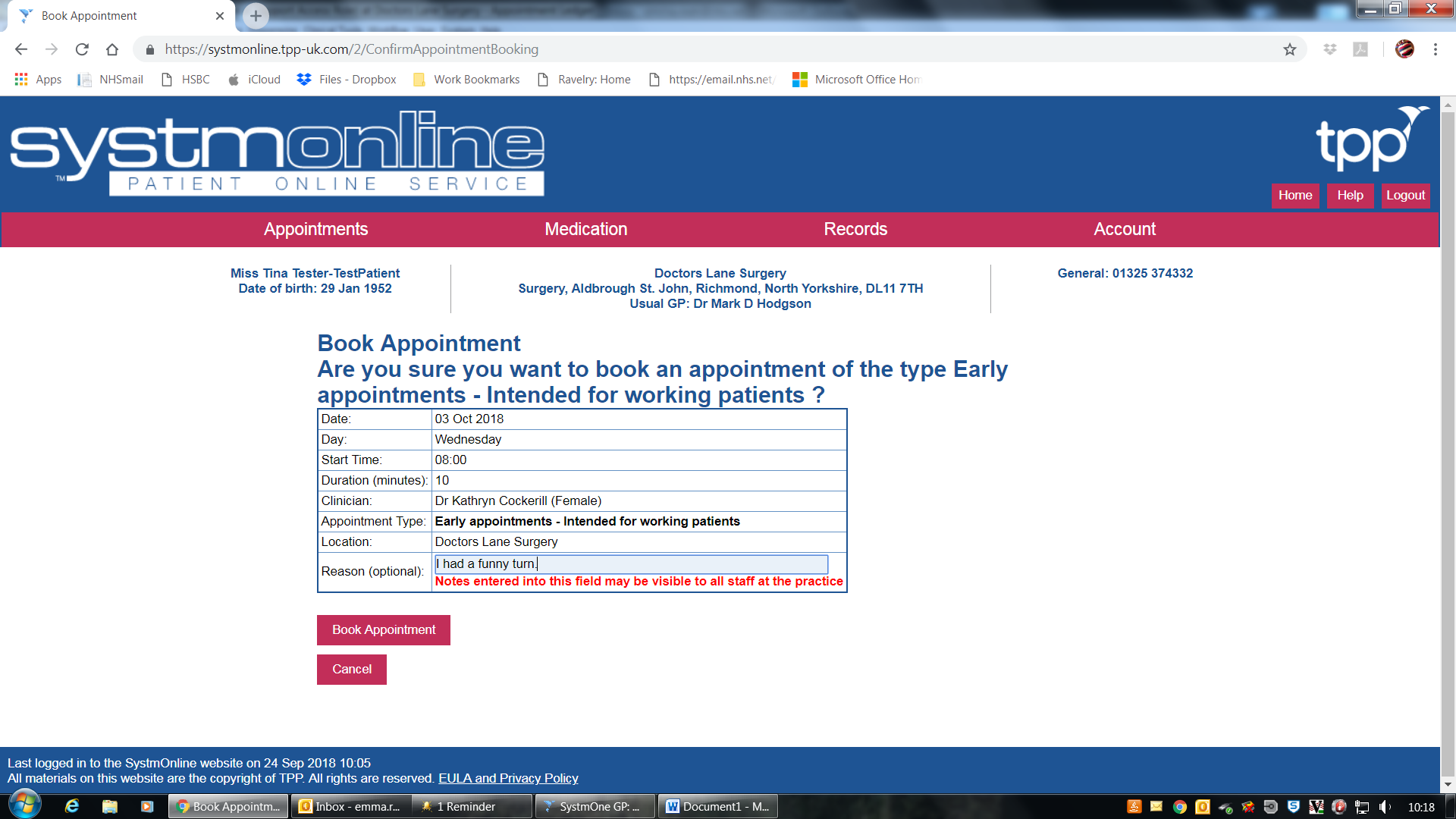 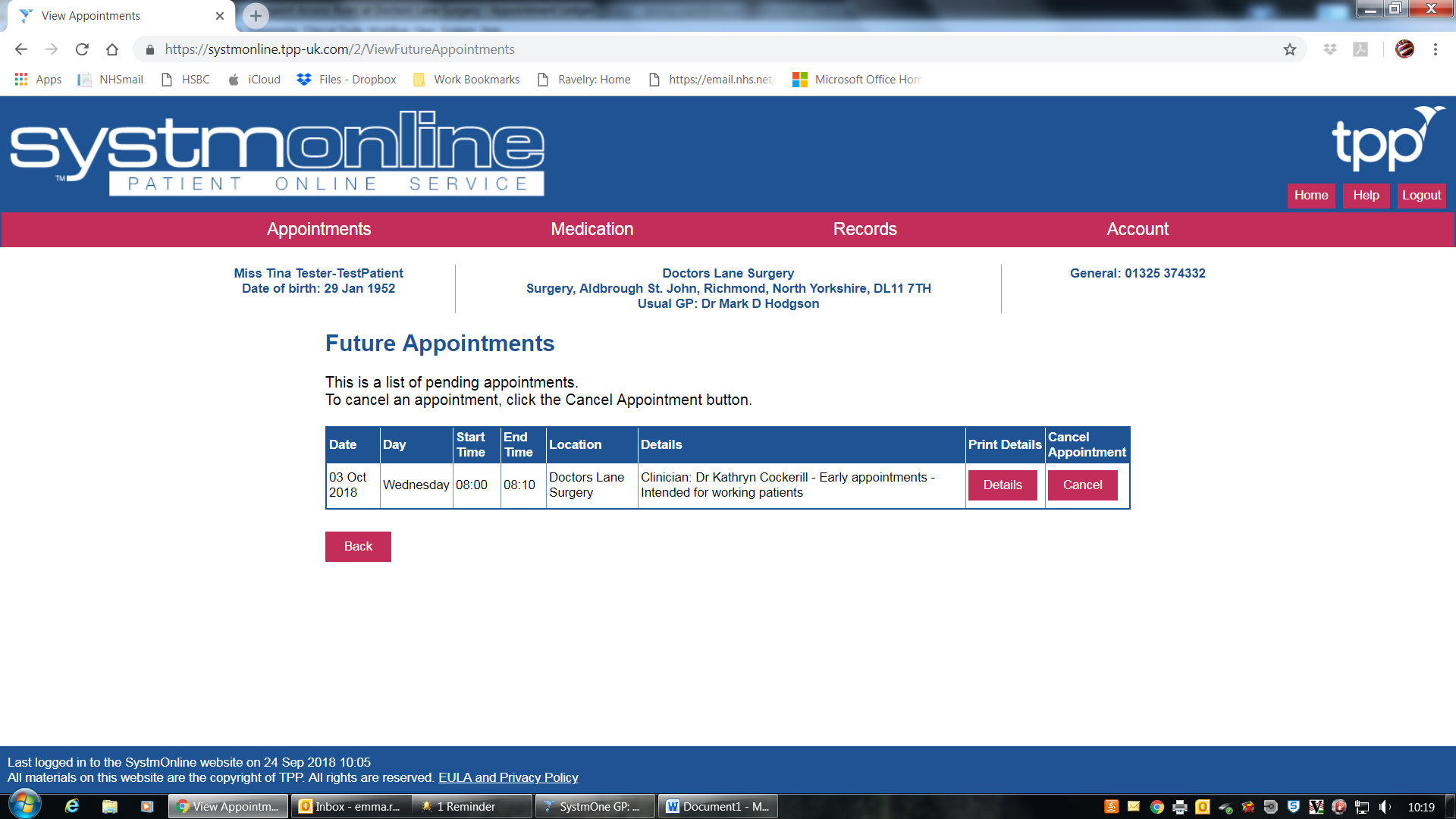 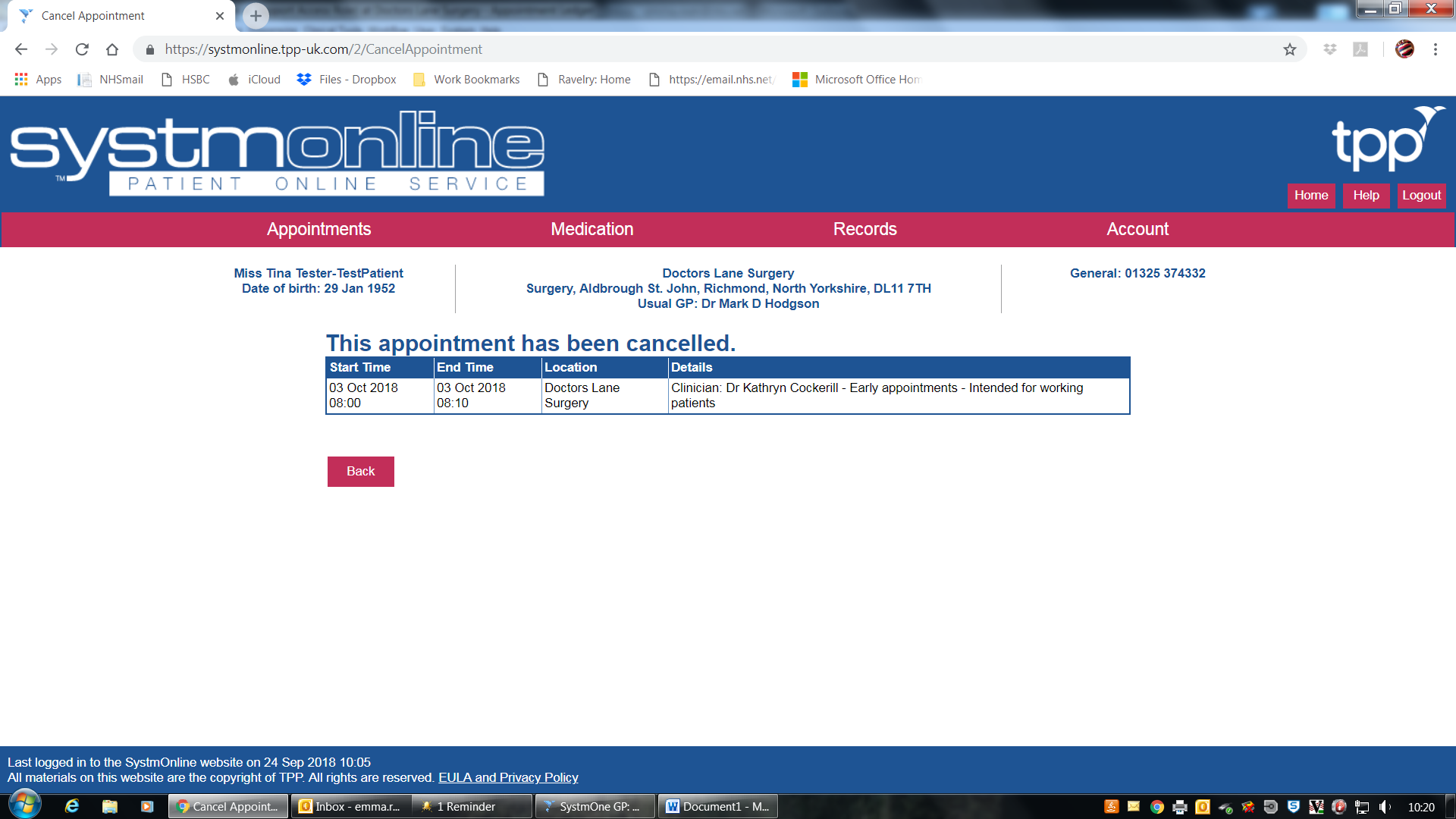 